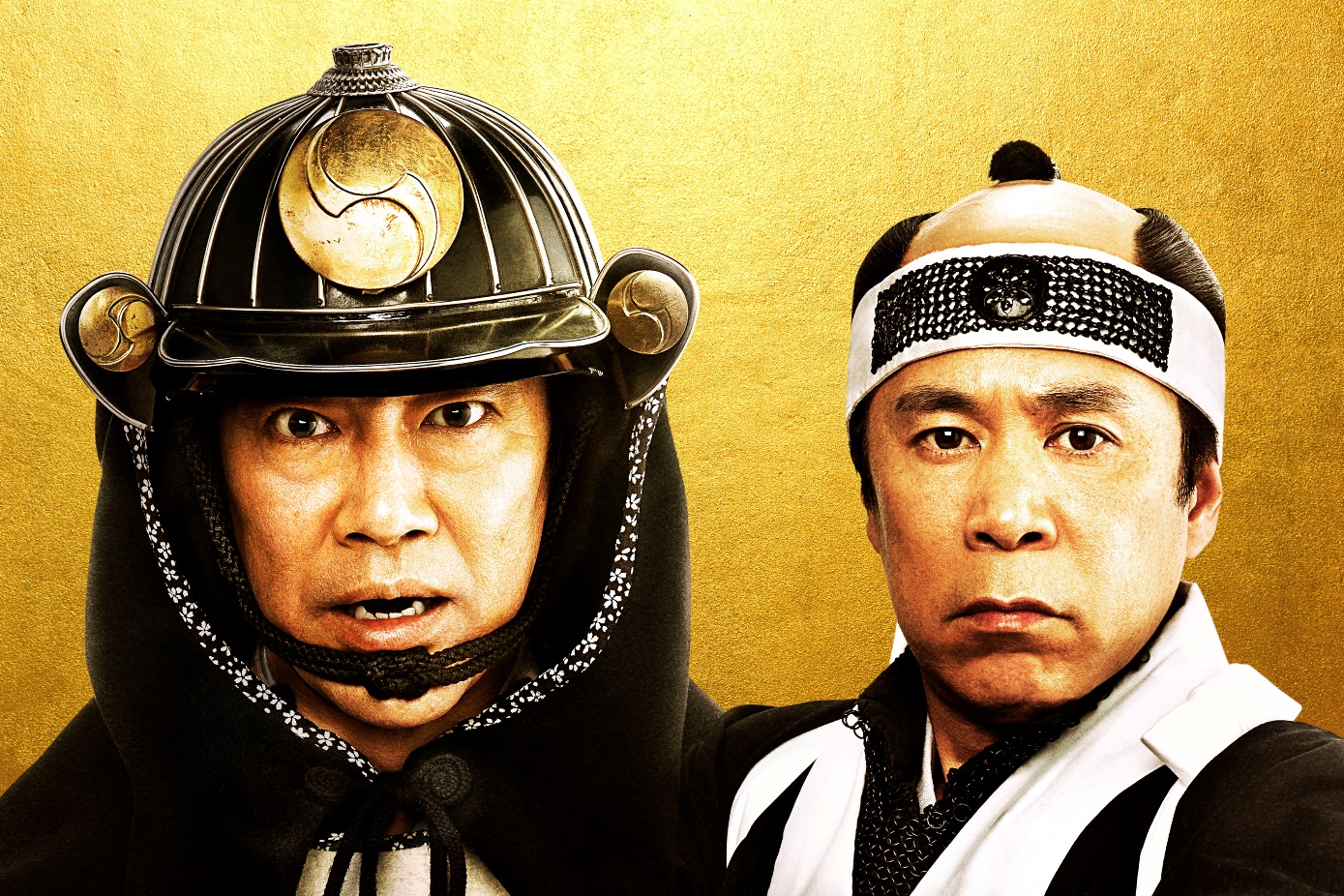 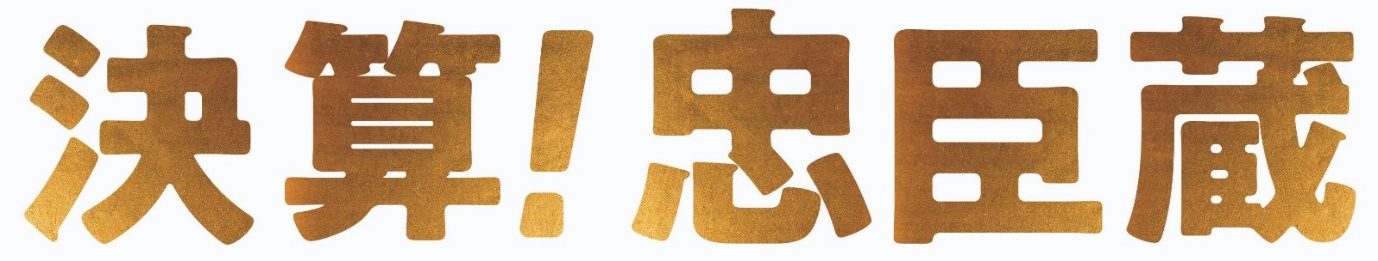 ©2019「決算！忠臣蔵」製作委員会花見も祭も旅行も、なにもかもガマンした2020年。年末だけは大笑いして終わりませんか？新型コロナウイルス感染対策をしっかりとりながら、開催いたします。　　　　　日本語字幕付きです。